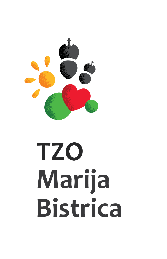 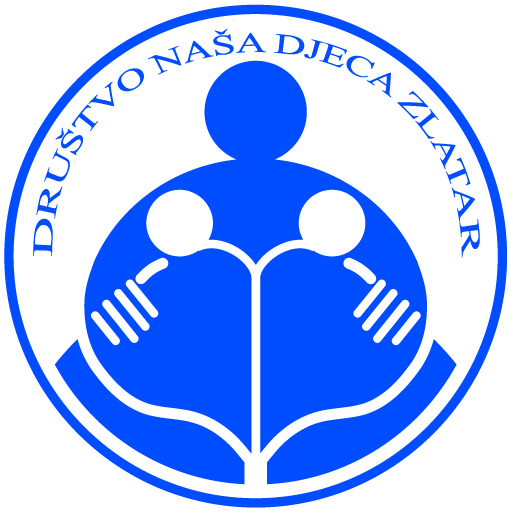 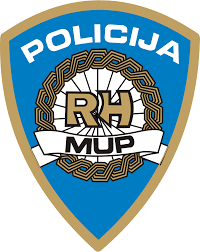 PRIJAVNICA/IZJAVA O PREUZIMANJU ODGOVORNOSTI I RIZIKAPrijavu je potrebno dostaviti do 7. lipnja 2024. Ovim dokumentom Društvo Naša djeca grada Zlatara, Turistička zajednica općine Marija Bistrica, Policijska uprava Krapinsko-zagorska, Policijska postaja Zlatar Bistrica i Policijska postaja Donja Stubica  žele osigurati da korisnici naših aktivnosti budu svjesni rizika prilikom sudjelovanja na aktivnosti “BICIKLISTIČKA UČILICA” koja će se održati 16.06.2024. godine u 14,00 sati u Mariji Bistrici, igralište NK Mladost, Zagrebačka 13a. Potpisivanjem ove Prijavnice/Suglasnosti o odricanju od odgovornosti potvrđujete da ste upoznati i potpuno informirani o svim rizicima koji mogu proizaći iz aktivnosti sudjelovanja na aktivnosti.Svojim izborom da sudjelujete u aktivnosti, oslobađate od odgovornosti organizatore odnosno njegove članove organizatore za bilo kakvu ozljedu, bolest, invalidnost, smrt, te štetu nanesenu Vama i/ilidrugim osobama i imovini tijekom navedene aktivnosti.Molimo da pažljivo pročitate i budete sigurni da razumijete sve posljedice koje mogu nastatipotpisivanjem ovog dokumenta. Podatke popunite čitko i istinito.Ja, _____________________________________________________________________________,svjestan/svjesna sam da je aktivnost biciklijade moguće opasna i da uključuje određeni rizik.Razumijem da u navedenoj aktivnosti sudjelujem na svoju vlastitu odgovornost, te da osobni nemar ili neki drugi čimbenici mogu uzrokovati moju osobnu ozljedu, ozljedu drugog, bolest, trajnu invalidnost, smrt.Također preuzimam potpunu odgovornost za moje/u maloljetno/u dijete/djecu:___________________________________________________________________________________Svjestan sam da ove opasnosti i rizici mogu nastati zbog raznih čimbenika uključujući (ali ne ograničavajući se na): greške u opremi i/ili neispravnosti opreme (moje ili drugih sudionika), nemar (moj ili drugih sudionika), izlaganje ekstremnim uvjetima, izlaganje prirodnim uvjetima ili zbog utjecaja više sile.Svojim potpisom potvrđujem kako u cijelosti razumijem i prihvaćam sve rizike te da svojevoljno želim sudjelovati u aktivnosti “BICIKLISTIČKE UČILICE”.Kontakt : ___________________________________e-mail: _____________________________________Potpis korisnika: _____________________________U __________________________, ____________2024.                      Mjesto                                          DatumVoditelji obrade: Policijska uprava Krapinsko-zagorskaPolicijska postaja Zlatar BistricaPolicijska postaja Donja StubicaDruštvo Naša djeca ZlatarTuristička zajednica općine Marija BistricaPRIVOLA ZA OBRADU OSOBNIH PODATAKA ZA MALOLJETNOG SUDIONIKA BICIKLISTIČKE UČILICE Ja, ___________________________________________, iz _________________________________________________,            (ime i prezime nositelja roditeljske odgovornosti)                                                (adresa)svojim potpisom dajem privolu voditeljima obrade da može prikupljati i obrađivati osobne podatke mog djeteta (ime i prezime, datum rođenja, adresa stanovanja)_____________________________________________________________________________________________________________,koje sudjeluje na Biciklističkoj učilici u organizaciji Policijske uprave Krapinsko-zagorske, Policijske postaje Zlatar Bistrica i Policijske postaje Donja Stubica te Društva Naša djeca Zlatar i Turističke zajednice općine Marija Bistrica u svrhe promocije Biciklističke učilice te objave fotografija, audio i video zapisa s održane učilice.Privola se odnosi na sljedeće osobne podatke djece:fotografije,audio i video zapise.Suglasan/na sam da se gore navedeni osobni podaci mog djeteta koriste za (molimo zaokružiti):Sa svim prikupljenim podacima postupat će se sukladno Općoj uredbi za zaštitu podataka (GDPR). Privola se odnosi isključivo na prethodno navedene svrhe obrada navedenih kategorija osobnih podataka učenika koji se prikupljaju i obrađuju za vrijeme njihovog sudjelovanja na Biciklističkoj učilici, te se navedeni osobni podaci u drugu svrhu ne smiju koristiti. Poznato mi je da imam pravo ostvariti uvid u prikupljene osobne podatke, te ukoliko je moguće, na ispravak netočnih podataka, brisanje i prijenos istih, kao i da imam pravo u bilo kojem trenutku povući svoju privolu za određenu svrhu obrade podnošenjem pisanog zahtjeva na email adrese dnd.zlatar@gmail.com, pp.zlatar.bistrica@mup.hr, pp.donja.stubica@mup.hr tzo.marija.bistrica@gmail.com ili poštom na adresu Policijska uprava Krapinsko-zagorska, Matije Gupca 53, 49210 Zabok, Policijska postaja Zlatar Bistrica, Stjepana Radića 1, 49247 Zlatar Bistrica, Policijska postaja Donja Stubica, Trg Matije Gupca 18, 49240 Donja Stubica.U ________________________, ____________2024.                                  ___________________________________________                                                                                             (vlastoručni potpis nositelja roditeljske odgovornosti)1.Objavu u tiskanim i elektroničkim izvješćima Policijske uprave Krapinsko-zagorske, Policijske postaje Zlatar Bistrica i Policijske postaje Donja Stubica te Društva Naša djeca Zlatar i Turističke zajednice općine Marija Bistrica i Općine Marija BistricaDANE2.Objavu na internetskim stranicama Policijske uprave Krapinsko-zagorske, Policijske postaje Zlatar Bistrica, Policijske postaje Donja Stubica i Društva Naša djeca Zlatar i Turističke zajednice općine Marija Bistrica i Općine Marija BistricaDANE